Name: _________________________ Date: ____________ Period: _______Constant Rate of ChangeCompare the rate of change for the two equations/graphs/tables/verbal descriptions.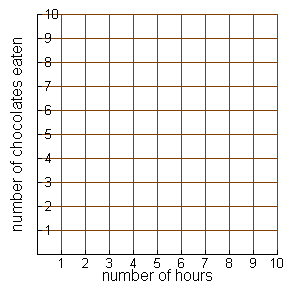 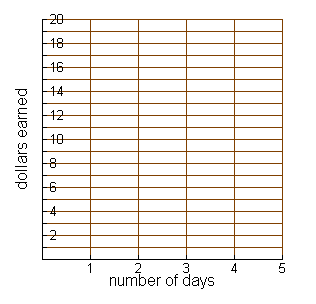 What is the constant rate of change?What is the constant rate of change?How did you know?How did you know?Create a verbal description that would go with this equation.  Create a verbal description that would go with this equation.  